 PLANNING EDUCATION ADVISORY COMMITTEEMINUTES OF THE COMMITTEE MEETING Wednesday, January 20, 2016Meeting Location:  Municipal Association of South Carolina – Training Room .1:30 p.m.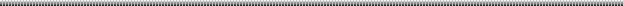 Members Participating:  Steve Riley, Chairman; Dennis Lambries, Vice Chairman; Cliff Ellis, Phil Lindler, and Wayne Shuler, Committee members.Guests:  NoneCALL TO ORDERThe Chairman called the meeting to order at 1:32 p.m.FREEDOM OF INFORMATION ACT COMPLIANCEPublic notification of this meeting has been published, posted, and mailed in compliance with the Freedom of Information ActAPPROVAL OF MINUTES Regular meeting of October 19, 2015 (Conference call meeting)	Mr. Lambries moved to approve.  Mr. Ellis seconded.  The motion was approved by a vote of 5-0.NEW BUSINESSElection of OfficersMr. Lindler moved to elect Steve Riley as chairman.  Mr. Shuler seconded.  The motion was approved by a vote of 4-0-1.  Mr. Riley abstained.Mr.  Lambries moved to elect Cliff Ellis as vice-chairman.  Mr. Lindler seconded.  The motion was approved by a vote of 4-0-1.  Mr. Ellis abstained.  Review and Approval of the 2015 Annual ReportMr. Lindler moved to approve.  Mr. Shuler seconded.  The motion was approved by a vote of 5-0.CONSENT AGENDATown of Fort Mill/City of Tega Cay – Regional Planning: The ABC’s of MPO’s and COG’sColleton County – Economic DevelopmentColleton County – Climate Change and Sea Level Rise w/Local ImpactsHorry County Government – Horry 101-Planning & ZoningHorry County Government, Department of Planning; & Zoning – Title VI: Understanding and Striving for NondiscriminationMr. Ellis moved to approve.  Mr. Lambries seconded.  The motion was approved by a vote of 5-0.  ADJOURNMENTMr. Lambries moved to adjourn.  Mr. Lindler seconded.  The meeting was adjourned at 1:36 p.m.